         КАРАР                                                                              ПОСТАНОВЛЕНИЕ         25 август 2022 йыл                     №60                              25 августа 2022 годО проведении аукциона на право заключениядоговора аренды земельного  участка, находящегося в муниципальной собственностиВ соответствии со статьями 39.11, 39.12, 39.13 Земельного кодекса Российской Федерации от 25 октября 2001г. №136-ФЗ,  Федеральным законом от 06.10.2003 № 131-ФЗ «Об общих принципах организации местного самоуправления в Российской Федерации», Администрация сельского поселения Большешадинский сельсовет муниципального района Мишкинский район Республики Башкортостан постановляет:Провести торги в форме открытого аукциона на право заключения договора  аренды земельного участка (приложение №1). Утвердить условия проведения аукциона на право заключения договора  аренды земельного участкав соответствии с Приложением №1 к настоящему постановлению.Разместить извещение о проведении аукциона на право заключения договора аренды земельного участка, указанного в пункте 1 настоящего приказа, на официальном сайте Российской Федерации в информационно-телекоммуникационной сети «Интернет» (www.torgi.gov.ru) и опубликовать в порядке, установленном  для официального опубликования (обнародования) муниципальных правовых актов уставом поселения, по месту нахождения земельного участка.Заключить договор аренды земельного участка, находящегося в муниципальной собственности, указанного в пункте  1 настоящего приказа, в соответствии с протоколом о результатах аукциона.5.Контроль за исполнением настоящего постановления оставляю за собой.  Глава сельского поселения                                               Р.К.АллаяровПриложение №1к постановлению администрации сельского поселения Большешадинский сельсовет муниципального района Мишкинский район Республики Башкортостан №60 от «25» августа2022 годаУсловия аукциона на право заключениядоговора аренды земельного  участка, находящегося в муниципальной собственностиБАШКОРТОСТАН РЕСПУБЛИКАһЫ МИШКӘ РАЙОНЫМУНИЦИПАЛЬ РАЙОНЫНЫҢОЛО ШАҘЫ АУЫЛ СОВЕТЫАУЫЛ БИЛӘМӘҺЕХАКИМИӘТЕ452345 Оло Шаҙы ауылы,Али Карнай урамы,7Тел: 2-33-40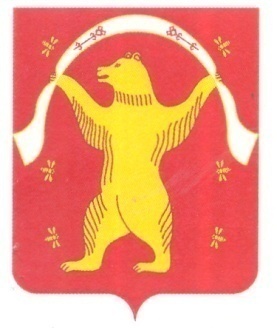 РЕСПУБЛИКА БАШКОРТОСТАН АДМИНИСТРАЦИЯСЕЛЬСКОГО ПОСЕЛЕНИЯБОЛЬШЕШАДИНСКИЙ СЕЛЬСОВЕТМУНИЦИПАЛЬНОГО РАЙОНАМИШКИНСКИЙ РАЙОН452345 д.Большие Шады,улица Али Карная,7Тел:2-33-40Наименование предмета аукционаПраво заключения договора аренды земельного участкаКатегория земель           земли сельскохозяйственного назначенияЛот №1Кадастровый номер02:39:070502:155МестонахождениеРеспублика Башкортостан, Мишкинский район,Большешадинский сельсоветПлощадь   521 820 кв. мВид разрешенного использования Для возделывания сельскохозяйственных культурКадастровая стоимость земельного участка1 351 513,80 руб.Начальный размер арендной платы (в год)20 272, 71руб.Форма подачи предложений о ценеОткрытая по форме подачи предложений                     о размере арендной платыЗадатокдля участия                             в торгах в форме аукциона20 272, 71руб. (100 % от начального годового размера арендной платы земельного участка)Шаг аукциона608,18 руб.(3 % от начального годового размера арендной платы земельного участка)Срок аренды10 лет 0 месяцев Лот №2Кадастровый номер02:39:070502:156МестонахождениеРеспублика Башкортостан, Мишкинский район,Большешадинский сельсовет, западнее д.БольшиеШадыПлощадь   500 240 кв. мВид разрешенного использования Для возделывания сельскохозяйственных культурКадастровая стоимость земельного участка1 295 621,60рубНачальный размер арендной платы (в год)19 434,33рубФорма подачи предложений о ценеОткрытая по форме подачи предложений                     о размере арендной платыЗадатокдля участия                             в торгах в форме аукциона19 434,33руб. (100 % от начального годового размера арендной платы земельного участка)Шаг аукциона583,03 руб. (3 % от начального годового размера арендной платы земельного участка)Срок аренды10 лет 0 месяцев Наименование органа, принявшего решение                            о проведении аукциона,                          и организатора аукционаАдминистрация сельского поселения Большешадинский сельсовет муниципального района Мишкинский район Республики БашкортостанМесто, дата, время  проведения аукционаРБ, Мишкинский район, с. Мишкино, ул. Ленина, д. 89, каб. № 30«05» октября 2022 г. в 15 ч. 00м.Порядок проведения аукционаПутем пошагового объявления цены участникам аукционаПорядок приема заявки                      на участие в аукционе, адрес места приёма заявки на участие в аукционеЗаявки с прилагаемыми к ним документами принимаются лично от заявителя или представителя заявителя в бумажном виде организатором аукциона по рабочим дням с 9:00 до 17:00                                      (по местному времени) по адресу: РБ, Мишкинский район,  д.БольшиеШады, ул.АлиКарная, д.27 а, д.114, телефон: 8/34749/2-33-40, 2-33-31, 2-10-04Дата и время начала приема заявок на участие                                      в аукционе«01» сентября 2022г. 09 ч. 00 м.Дата и время окончания приёма заявок на участие                             в аукционе«30» сентября 2022 г. 17 ч. 00 м.Порядок внесения                                и возврат задаткаСрок внесения задатка не позднее 30.09.2022.Дата поступления задатка считается дата зачисления денежных средств на счет Получателя.Предоставление документа, подтверждающего внесение задатка, признается заключением соглашения о задатке. Претенденту, не допущенному                       к участию в аукционе, внесенный задаток возвращается в течение трех банковских дней со дня оформления протокола. Внесенный победителем аукциона задаток засчитывается в счет оплаты годовой арендной платы. Участникам аукциона, за исключением его победителя, задаток возвращается в течение трех банковских дней со дня подведения итогов аукциона путем перечисления денежных средств на расчетный счетОбременения на земельный участокЗемельный участок свободен от прав третьих лиц Ограничения использования земельного участкаСогласно сведениям ЕГРН ограничения прав на земельный участок, предусмотренные статьями 56, 56.1 Земельного кодекса Российской Федерации, отсутствуютУсловия использования земельного участка,Использовать земельный участок                                             в соответствии с разрешенным видом использования земельного участкаМаксимально и (или) минимально допустимые параметры разрешенного строительства объекта капитального строительства**Предельные (максимальные и (или) минимальные) размеры земельных участков и предельные параметры разрешенного строительства – не регламентируются согласно Приказа Федеральной службы государственной регистрации, кадастра и картографии от 10.11.2020г №П/0412 «Об утверждении классификатора видов разрешенного использования земельных участков»Технические условия подключения (присоединения) объекта капитального строительства к сетям инженерно-технического обеспечения**Не регламентируется, в соответствии с  Приказом  Федеральной службы государственной регистрации, кадастра и картографии от 10.11.2020г №П/0412 «Об утверждении классификатора видов разрешенного использования земельных участков» для возделывания сельскохозяйственных культур - осуществление хозяйственной деятельности на сельскохозяйственных угодьях, связанной с производством зерновых, бобовых, кормовых, технических, масличных, эфиромасличных, и иных сельскохозяйственных культур(1.2) не предусматривается строительство здания , сооружения.